Stutt øSkriva fyrisøgnina avStava orðini fyri onkrumFyrisøgnKarin var farin at reinsa ein leyp, sum pápin í morgun bar tvøst í. Tá kom Óli og vildi løsta leypin. Men Pól sá Óla, og so fóru teir saman at berjast. Óli tapti, hóast Pól er lítil á vøksti. Nú vildi Óli fáa sømdir á onkran máta og fór at reypa: Í morgun kom ein ørn úr erva, kvik sum ørvin, og vildi taka meg heim til ungar sínar handan bjørg og bláar skorar.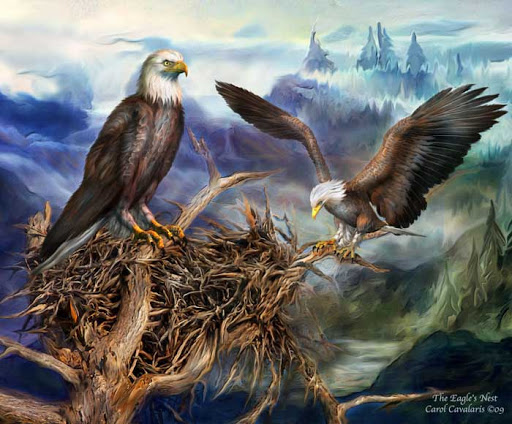 